Actividades Pre kínder y KínderClase 3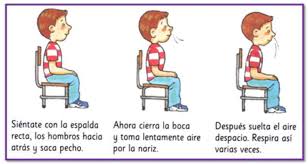 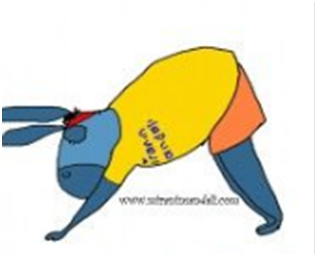 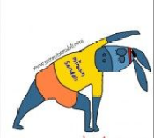 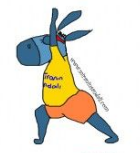 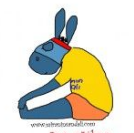 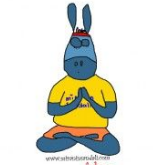 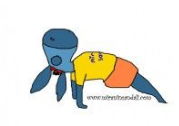 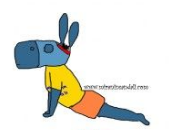 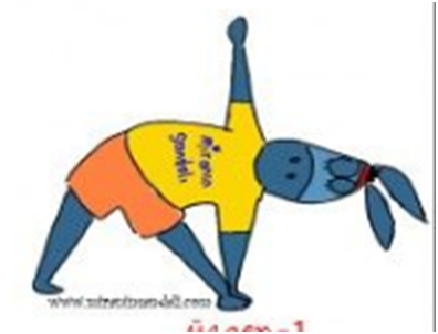 Actividad 1Ejercicios de respiración:Actividad 2Movilidad articular :Mover en círculos contando hasta 10 tiempos hacia la derecha y luego 10 tiempos hacia la izquierda , muñecas, hombros, cuello, caderas, rodillas y tobillos. Actividad 3Realizar ejercicios de yoga (mirar imágenes), el orden para realizar los ejercicios es a elección  de cada niño, cada ejercicio  debe durar 30 segundos.Para terminar se reproduce música de ambiente (relajación), y el niño debe acostarse en el suelo y inhalar y exhalar por 1 minuto.